Затверджено КМАМК          						Узгоджено ФАУ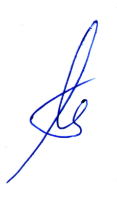 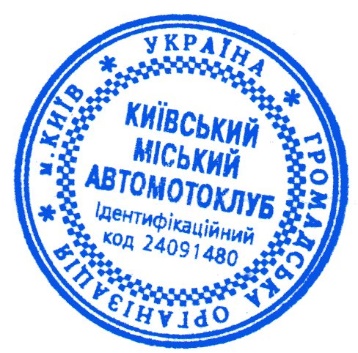 _______________________							______________________________________________							______________________________________________							_______________________АВТОМОБІЛЬНА ФЕДЕРАЦІЯ УКРАЇНИКОМІТЕТ СЛАЛОМУ ФАУКиївський міський автомотоклуб (КМАМК)НАЦІОНАЛЬНАЯ СЕРІЯЗ  АВТОМОБІЛЬНОГО СЛАЛОМУ“КУБОК СТОЛИЦІ»Додатковий регламентI-го етапу Національної серії зАВТОМОБІЛЬНОГО СЛАЛОМУ	«КУБОК СТОЛИЦІ»26 травня 2018, Київ, ГОРОДОК ГАЛЕРІКиїв 2018Зміст:РОЗДІЛ 1. ОРГАНІЗАЦІЯ ЗМАГАННЯРОЗДІЛ 2. УЧАСНИКИ ТА АВТОМОБІЛІ УЧАСНИКІВРОЗДІЛ 3. ТРАСИ ТА ФІГУРИРОЗДІЛ 4. ПРИЙОМ ЗАЯВОК НА УЧАСТЬ У ЗМАГАННЯХРОЗДІЛ 5. СТАРТОВІ НОМЕРИРОЗДІЛ 6. ОБОВ’ЯЗКОВІ ПЕРЕВІРКИ І КОНТРОЛЬРОЗДІЛ 7. ПРОВЕДЕННЯ ЗМАГАННЯРОЗДІЛ 8. ПРОТЕСТИ ТА АПЕЛЯЦІЇРОЗДІЛ 1. ОРГАНІЗАЦІЯ ЗМАГАННЯ1.1. НАЗВА, СТАТУС ТА ОРГАНІЗАЦІЯ ЗМАГАННЯ Київський міський автомотоклуб (КМАМК) організовує змагання зі слалому: I-го етапу Національної серії з АВТОМОБІЛЬНОГО СЛАЛОМУ «КУБОК СТОЛИЦІ». Змагання проводяться у відповідності з МСК ФІА та НСК ФАУ, у відповідності з даним регламентом та загальним регламентом Національної серії «КУБОК СТОЛИЦІ» з автомобільного слалому 2018 (далі – загальний регламент серії). I етап Національної серії з АВТОМОБІЛЬНОГО СЛАЛОМУ «КУБОК СТОЛИЦІ»Організаційний комітет змагання (м. Київ, вул.. Донецька, 22 kmamk23@ukr.net): Сергій МаликЮлія ГриценкоАндрій ХорольськийВсі учасники, офіційні особи, представники преси, і всі інші особи, які мають відношення до підготовки і проведення змагання діють у відповідності з вимогами МСК ФІА, НСК ФАУ та цього Регламентів. 1.2. ПРОГРАМА ЗМАГАНЬ (рекомендовано комітетом слалому ФАУ)26/04/18: - публікація Індивідуального регламенту;12.05.18. - відкриття прийому заявок; День змагання.: 08:00 - 10:00 	Приїзд учасників, прийом заявок, реєстрація, адміністративні перевірки (ГОРОДОК ГАЛЕРІ за адресою: вул. Степана Бандери, 23, м. Київ);09:00 - 11:00 	Технічний контроль (ГОРОДОК ГАЛЕРІ за адресою: вул. Степана Бандери, 23, м. Київ);09:00 - 11:30 	Тренувальні заїзди (ГОРОДОК ГАЛЕРІ за адресою: вул. Степана Бандери, 23, м. Київ); 11:30 - 13:00 	Кваліфікація, передстартовий інструктаж (ГОРОДОК ГАЛЕРІ за адресою: вул. Степана Бандери, 23, м. Київ); 13:30		Урочисте відкриття 14:00 - 17:00 	Залікові заїзди 17:30 - 18:30 	Нагородження переможців 1.3. Офіційні особи змагання: (прізвище, ім’я, місто, номер ліцензії ФАУ)Директор змагання:				Сергій Малик О1.28.0010.18Спортивні комісари змагання: 		Олександр Кулаков ОН.28.0070.18							Геннадій Вільгоцький О2.26.0003.18							Андрій Хорольський О2.26.0004.18 Секретар змагання:				Корнієнко Дарія О3.26.0005.18Технічний комісар: 				Щербаков Анатолій О2.26.0002.18Головний хронометрист змагання: 	Щербаков Сергій О2.26.0001.18Судді старту:					Кальніна Світлана О3.26.0006.18РОЗДІЛ 2. УЧАСНИКИ ТА АВТОМОБІЛІ УЧАСНИКІВ2.1. До участі у змаганні у якості Представника допускаються володарі національних або міжнародних ліцензій Представника категорій «ПІ», «ПН», «СР», «СТ» виданих ФАУ, внесених у Реєстр володарів ліцензій ФАУ та дійсних у поточному році. Володарі ліцензій повинні мати документи згідно НСК ФАУ та інших регламентуючих документів ФАУ.2.2. Водії, що беруть участь у Національній серії повинні мати національну ліцензію водія категорії «Д0», «Д1», «ДЮ», «ДЛ», що видана ФАУ, внесена у Реєстр володарів ліцензій ФАУ та дійсна у поточному році. Володарі ліцензій повинні мати документи згідно НСК ФАУ та інших регламентуючих документів ФАУ.2.3. Водії можуть брати участь у змаганні в індивідуальному заліку та входити до складу команд у заліку команд.2.4. Водій, заявлений  в індивідуальному заліку, може бути заявлений одночасно тільки за одну команду.2.5. Дозволяється участь двох учасників на одному автомобілі. 2.6. До участі у змаганні допускаються серійні легкові автомобілі, що пройшли Технічний контроль змагань та зареєстровані у Державній Автомобільній інспекції. Також допускаються автомобілі зі спортивним технічним паспортом ФАУ, в даному випадку обладнання безпеки та екіпірування водія повинні відповідати мінімальним вимогам положення «УСТАТКУВАННЯ І ВИМОГИ БЕЗПЕКИ №01/17 від 16.02.2017 року». За спеціальним дозволом технічного комісара допускаються автомобілі без реєстрації, якщо вони відповідають вимогам безпеки.2.7. Змагання проводяться у командному заліку та у індивідуальному заліку з поділом на класи:Клас STANDARTКлас GIRLS – жіночі екіпажіГрупа SPORT:Клас SPORT FWD – передній привідКлас SPORT RWD – задній привідКлас SPORT AWD – повний привід 2.8. Дозволяється використовувати будь-який тип гуми для групи SPORT. Для класу STANDART дозволяється використовувати лише сертифіковані для доріг загального користування типи гуми (позначка «е» у колі) Забороняється використовувати шиповану гуму (окрім випадків де це дозволено Промоутером).2.9. Технічні вимоги до автомобілів різних класів відображені у Додатку V «Правил проведення змагань з автомобільного слалому 2018»2.10. Дозволяється використовувати лише товарні сорти пального2.11. Дозволяється участь лише автомобілів без килимів та будь-яких зайвих предметів під ногами водія. 2.12. До класу Girls, допускаються виключно повністю жіночі екіпажi.2.13. Дозволяється участь в змаганні другого водія (штурмана). 2.13.1. У класі Girls, в якості другого водія, може бути тільки жінка.2.14. Під час змагання в автомобілі можуть знаходитись не більше двох осіб. Учасник може подати заявки на участь у декількох класах відповідно до вимог відповідних класів.РОЗДІЛ 3. ТРАСИ ТА ФІГУРИСхема слаломної фігури - Додаток А.РОЗДІЛ 4. ПРИЙОМ ЗАЯВОК НА УЧАСТЬ У ЗМАГАННЯХ4.1. Прийом заявок: з 12.05.184.2. Заявка відхиляється якщо не вміщує повної інформації або, інформація не є дійсною. 4.3. Підписавши Заявку учасник змагань підтверджує знання Індивідуального Регламенту, Програми змагань, зобов’язується виконувати вимоги офіційних осіб змагання. 4.4. До 11:00 години ранку у день змагань: команди мають право змінити учасника команди та до заявити іншого, учасники мають право змінити автомобіль. 4.5. Промоутер має право відмовити у прийомі заявки без вказування причини. 4.6. Відповідно до п.4 Загального регламенту, Промоутер встановлює заявочні внески у вигляді доброчинного внеску для розвитку автомобільного спорту у розмирі 500грн за учасника у індивідуальному,  та за участь команди у командному заліку.4.7. Жіночі екіпажі, що заявлені у класах: STANDART, SPORT FWD, SPORT RWD, SPORT AWD допускаються до участі у додатковому заліку GIRLS без сплати стартових внесків за клас GIRLS.РОЗДІЛ 5. СТАРТОВІ НОМЕРИ5.1. Стартові номери Промоутер змагань присвоює на свій розсуд. 5.2. Максимальна кількість учасників – 50.5.3. Стартовий номер учасника обов’язково повинен закріплюватися на обох задніх вікнах автомобіля під час всієї тривалості змагання. 5.4. Реклама, надана Промоутером, є також обов’язковою для розміщення на автомобілі учасника. РОЗДІЛ 6. ОБОВ’ЯЗКОВІ ПЕРЕВІРКИ І КОНТРОЛЬ6.1. Учасники подають свої автомобілі до пункту Передстартового контролю у відповідності з Програмою змагання для перевірки водійських посвідчень, технічного паспорту, полісу страхування та відповідності автомобіля вимогам правил дорожнього руху, та для медичного огляду на предмет тверезості.6.2. Учасник повинен подати підтвердження права власності або розпорядження автомобілем.6.3. Недотримання розкладу Передстартового контролю, або не явка на Передстартовий контроль тягне за собою виключення із змагання без повернення стартового внеску. 6.4. Автомобіль не допускається до участі у змаганні, якщо він не відповідає вимогам Загального регламенту. 6.5. Учасники що не пройшли медичній контроль до участі у змаганні не допускаються. 6.6. Промоутер змагань має право вимагати проведення медичного огляду будь-якого учасника та технічного стану автомобіля у будь-який час змагання. 6.7. Обов’язкове застосування ременів безпеки! РОЗДІЛ 7. ПРОВЕДЕННЯ ЗМАГАННЯВідповідно до п.6 Загального регламенту серіїРОЗДІЛ 8. ПРОТЕСТИ ТА АПЕЛЯЦІЇВідповідно до п.9 Загального регламенту серії.Додаток до Додаткового регламенту:Додаток А – схема слаломної фігури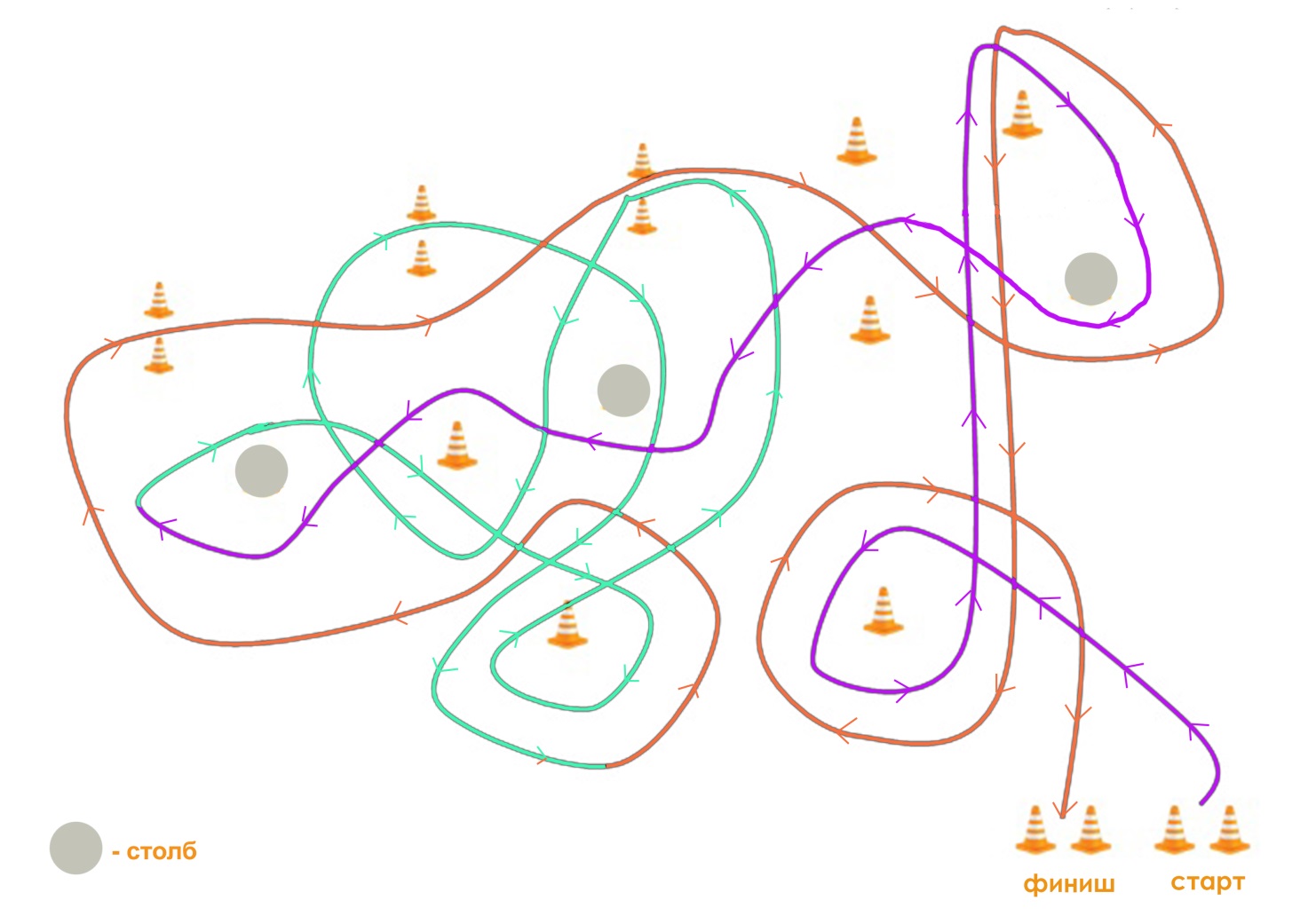 